Региональный этап Всероссийской детской творческой школы-конкурса в сфере развития и продвижения территорий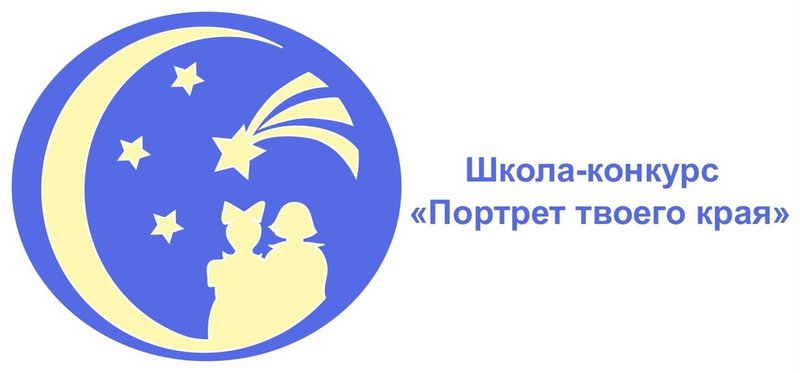 ИТОГИВ региональном этапе Всероссийской детской творческой школы-конкурса в сфере развития и продвижения территорий «Портрет твоего края» приняли участие 75 человек, представлено 76 работы из 33 образовательных организаций Камчатского края: Петропавловск-Камчатского, Вилючинского городских округов, посёлка городского типа Паланы, Елизовского, Усть-Камчатского, Усть-Большерецкого, Олюторского, Тигильского, Пенжинского, Мильковского муниципальных районов, организаций краевого подчинения.На основании сводного оценочного листа решением жюри определены победители и призёры Школы-конкурса.Диплом I степени:– Роберт Ли, средняя школа № 42 (Петропавловск-Камчатский), руководитель Екатерина Сергеевна Жиманова;– Кира Яганова, Манильская средняя школа (Пенжинского район), руководитель Татьяна Константиновна Леонова;– Екатерина Гришанова, Елизовская средняя школа № 1 им. М.В. Ломоносова (Елизовский район), руководитель Виктория Александровна Головатских;– Руслан Ежов, средняя школа № 3 (Вилючинск), руководитель Клавдия Сергеевна Барыкина;– Валентина Цуприкова, детская музыкальная школа № 7 имени А.А. Бабаджаняна (Петропавловск-Камчатский), руководитель Иван Валерьевич Удовеня;– Елена Деренкова, Раздольненская средняя школа имени В. Н. Ролдугина (Елизовский район), руководитель Ольга Римовна Кононова;– Анастасия Копаница, средняя школа № 41 (Петропавловск-Камчатскиий), руководитель Ирина Владимировна Титова;– Вера Симаева, средняя школа № 40 (Петропавловск-Камчатский), руководитель Татьяна Николаевна Сенова;– Макс Яницкий, средняя школа № 30 (Петропавловск-Камчатский), руководитель Лилия Владимировна Яницкая;– Софья Мельничук, студия «Основы журналистского мастерства», Центр творческого развития и гуманитарного образования (Петропавловск-Камчатский), руководитель Григорий Максимович Беккер;– Елизавета Куценко, объединение «Экожурналистика», Центр «Луч» (Елизовский район), руководитель Марина Васильевна Писарева;– Ярослава Икавава, Седанкинская средняя общеобразовательная школа (Тигильский район), руководитель Светлана Владимировна Габерман;– Георгий Мартыненко, студия «Основы журналистского мастерства», Центр творческого развития и гуманитарного образования (Петропавловск-Камчатский), руководитель Григорий Максимович Беккер.Диплом II степени:– Ольга Грибанова, средняя школа № 6 (посёлок Козыревск, Усть-Камчатский район), руководитель Шарифа Айткуловна Турибаева;– Виктор Копылов, Озерновском средняя школа № 3 (Усть-Большерецкий район) руководитель Нина Юрьевна Барсамова;– Егор Юхимчук, средняя школа № 41 (Петропавловск-Камчатский), руководитель Ирина Владимировна Титова;– Владислав Киргизов, средняя школа № 17 (Петропавловск-Камчатский), руководитель Мария Александровна Астахова;– Дарья Куркина, Елизовская средняя школа № 8, руководитель Юлия Борисовна Тарасова;– Аста Раманаускайте, студия «Основы журналистского мастерства», Центр творческого развития и гуманитарного образования (Петропавловск-Камчатский), руководитель Григорий Максимович Беккер;– Полина Захарова, средняя школа № 40 (Петропавловск-Камчатский), руководитель Татьяна Николаевна Сенова;– Мария Кузьмина, средняя школа № 4 (посёлок Ключи, Усть-Камчатский район), руководитель Надежда Васильевна Фёдорова;– Александр Суетин, лицей № 21 (Петропавловск-Камчатский), руководитель Екатерина Валентиновна Планкова;– Сергей Бернер, объединение «Экожурналистика», Центр «Луч» (Елизовский район), руководитель Марина Васильевна Писарева;– Егор Арапов, объединение «Русский язык», Дом детского творчества (Вилючинск), руководитель Анна Вячеславовна Захарова;– Полина Андрейчук, Елизовская средняя школа № 8, руководитель Юлия Борисовна Тарасова;– Алина Метлякова, средняя школа № 9 (Петропавловск-Камчатский), руководитель Анастасия Владимировна Карпова.Диплом III степени:– Яна Качан, Долиновская средняя школа (Мильковский район), руководитель Марина Владимировна Шадеева;– Дарья Лушникова, Озерновская средняя школа № 3 (Усть-Большерецкий район) руководитель Нина Юрьевна Барсамова;– Ольга Чашленкова, средняя школа № 4 (посёлок Ключи, Усть-Камчатский район), руководитель Надежда Васильевна Фёдорова;– Яна Вопилина, Озерновская, средняя школа № 3 (Усть-Большерецкий район), руководитель Нина Юрьевна Барсамова;– Жарук Татьяна, средняя школа № 4 (посёлок Ключи, Усть-Камчатский район), руководитель Надежда Васильевна Фёдорова;– Виктория Грачёва, средняя школа № 40 (Петропавловск-Камчатский), руководитель Татьяна Николаевна Сенова;– Артемий Андрюкевич, средняя школа № 40 (Петропавловск-Камчатский), руководитель Татьяна Николаевна Сенова;– Варвара Кашкарова, Озерновская средняя школа № 3 (Усть-Большерецкий район), руководитель Наталья Сергеевна Манеева;– Вера Симаева, средняя школа № 40 (Петропавловск-Камчатский), руководитель Татьяна Николаевна Сенова;– Наталья Сухова, Раздольненская средняя школа им. В. Н. Ролдугина (Елизовский район), руководитель Ольга Римовна Кононова;– Екатерина Сибирцева, средняя школа № 4 (Петропавловск-Камчатский), руководитель Полина Дмитриевна Салита;– Анастасия Бурьягина, Елизовская средняя школа № 8, руководитель Юлия Борисовна Тарасова;– Юрий Курока, Усть-Хайрюзовская средняя школа (Тигильский район) руководитель Наталья Петровна Нифтиева.Благодарим участников и руководителей за активное участие!